Orb Bakery - Over Real BreadsOrb Bakery - Over Real Breads50 Mill Road, Over, CB24 5PY; Tel/text: 07506 017001; email: orbbakery@gmail.com50 Mill Road, Over, CB24 5PY; Tel/text: 07506 017001; email: orbbakery@gmail.comORDER FORM Week #1313rd Jun 2016PLEASE RETURN FORM or email byWEDS for FRI or SAT am collections Customer NamePlease complete name Payment OptionsBank Transfer:  Sort: 08 92 86; A/C 15423122 Account name: MR MARK T WEBB & MS C A NEWMANOn the day: Bring cash with you when collecting – or put through letterbox if we are out (orders left in box outside).Orb BreadsOrb BreadsOrb BreadsOrb BreadsOrb BreadsOrb BreadsProductInfoSizePriceNo.CostOver the Hill Beer BreadCob800g£2.70Over the Hill Beer BreadCob400g£1.80FocacciaOlive & Garlic£1.40FocacciaSun Dried Tomato & Garlic£1.40Pain de Campagne(French Country Bread - sourdough)Cob800g£3.10GranaryTin800g£2.60GranaryTin400g£1.70GranaryCob800g£2.60GranaryCob400g£1.70Challah BreadA braided Jewish festive bread – covered in poppy seeds£2.40Challah BreadA braided Jewish festive bread – covered in poppy seeds£2.40Milk LoafTinLarge£2.70Milk LoafTinSmall£1.80Rye SourdoughRussian Seeded (500g)Tin£2.70Rye SourdoughThe Borodinsky (coriander seeds) (500g)Tin £2.80100% Spelt Bread50% white & 50% wholemeal,  organic stoneground spelt flour (400g)Tin£2.60White BapsSeeded or Sesame2 rolls£0.90White BapsPlain2 rolls£0.90White BreadTin800g£2.30White BreadTin400g£1.50White BreadCob800g£2.30White BreadCob400g£1.50Seeded White BreadCob800g£2.50Seeded White BreadCob400g£1.70Wholemeal BreadTin800g£2.50Wholemeal Bread400g£1.70Wholemeal BreadCob800g£2.50Wholemeal Bread400g£1.70Wholemeal RollsSeeded2 rolls£0.90Wholemeal RollsPlain2 rolls£0.90Baguettes200g£1.10Walnut Bread(with honey)550g£4.00TOTAL BREADSTOTAL BREADSTOTAL BREADSTOTAL BREADSTOTAL BREADS£Orb Sweet ProductsOrb Sweet ProductsOrb Sweet ProductsOrb Sweet ProductsOrb Sweet ProductsOrb Sweet ProductsProductSizePriceNo.CostBiscottiOrange, Almond and Date100g£1.80Bread PuddingTwo Puds280g£1.70Not Cross BunsHot Cross Buns without the cross!Each£0.90Not Cross BunsHot Cross Buns without the cross!4£3.30Muffins(Minimum order 4 muffins)Blueberry4£3.30tickMuffins(Minimum order 4 muffins)Raspberry4£3.30tickMuffins(Minimum order 4 muffins) Apple & Blackberry4£3.30tickMuffins(Minimum order 4 muffins)Raspberry & White Choc4£3.30tickSt Clements Curdy Cakes (filled with homemade Orange & Lemon curd)4£3.30tickBolus (Sticky Cinnamon Buns) Sold in fours4£2.20ShortbreadFour Biscuits4£1.10SconesPlain4£1.50SconesFruit (Sultana)4£1.60CAKESCoffee & Walnut£3.60Lemon Drizzle£3.20Chocolate & Banana£3.20Sticky Gingerbread£3.60Date & Walnut Tea Loaf£3.60TOTAL SWEET PRODUCTSTOTAL SWEET PRODUCTSTOTAL SWEET PRODUCTSTOTAL SWEET PRODUCTSTOTAL SWEET PRODUCTS£TOTAL BREAD PRODUCTSTOTAL BREAD PRODUCTSTOTAL BREAD PRODUCTSTOTAL BREAD PRODUCTSTOTAL BREAD PRODUCTS£TOTAL ORDER VALUETOTAL ORDER VALUETOTAL ORDER VALUETOTAL ORDER VALUETOTAL ORDER VALUE£Please note: being a home bakery if we only get a few orders for a particular product we may not have the capacity to bake this. We will contact you to discuss an alternative.Please note: being a home bakery if we only get a few orders for a particular product we may not have the capacity to bake this. We will contact you to discuss an alternative.Please note: being a home bakery if we only get a few orders for a particular product we may not have the capacity to bake this. We will contact you to discuss an alternative.Please note: being a home bakery if we only get a few orders for a particular product we may not have the capacity to bake this. We will contact you to discuss an alternative.Please note: being a home bakery if we only get a few orders for a particular product we may not have the capacity to bake this. We will contact you to discuss an alternative.Please note: being a home bakery if we only get a few orders for a particular product we may not have the capacity to bake this. We will contact you to discuss an alternative.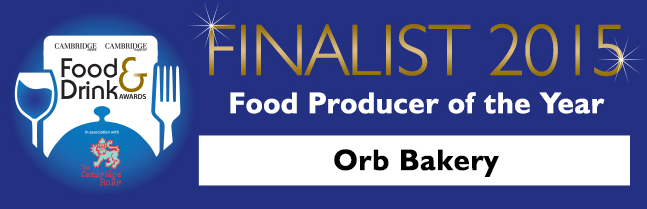 